О внесении изменений в решение Думы города Когалымаот 23.12.2014 №495-ГДВ соответствии с Законом Ханты-Мансийского автономного округа – Югры от 09.12.2004 №76-оз «О гарантиях и компенсациях для лиц, проживающих в Ханты-Мансийском автономном округе – Югре, работающих в государственных органах и государственных учреждениях Ханты-Мансийского автономного округа – Югры, территориальном фонде обязательного медицинского страхования Ханты-Мансийского автономного округа – Югры», постановлением Думы Ханты-Мансийского автономного округа – Югры от 29.11.2023 №951 «Об утверждении официального толкования отдельных норм Закона Ханты-Мансийского автономного округа - Югры «О гарантиях и компенсациях для лиц, проживающих в Ханты-Мансийском автономном округе – Югре, работающих в государственных органах и государственных учреждениях Ханты-Мансийского автономного округа – Югры, территориальном фонде обязательного медицинского страхования Ханты-Мансийского автономного округа – Югры», Уставом города Когалыма, Дума города Когалыма РЕШИЛА:1. Внести в решение Думы города Когалыма от 23.12.2014 №495-ГД «Об утверждении Положения о гарантиях и компенсациях для лиц, работающих в органах местного самоуправления и муниципальных учреждениях города Когалыма» (далее – решение) следующие изменения:1.1. В преамбуле решения слова «постановлением Думы Ханты-Мансийского автономного округа - Югры от 01.03.2010 №4676 «Об утверждении официального толкования отдельных норм Закона Ханты-Мансийского автономного округа - Югры "О гарантиях и компенсациях для лиц, проживающих в Ханты-Мансийском автономном округе - Югре, работающих в государственных органах и государственных учреждениях Ханты-Мансийского автономного округа – Югры» заменить словами «постановлением Думы Ханты-Мансийского автономного округа – Югры от 29.11.2023 №951 «Об утверждении официального толкования отдельных норм Закона Ханты-Мансийского автономного округа - Югры «О гарантиях и компенсациях для лиц, проживающих в Ханты-Мансийском автономном округе – Югре, работающих в государственных органах и государственных учреждениях Ханты-Мансийского автономного округа – Югры, территориальном фонде обязательного медицинского страхования Ханты-Мансийского автономного округа – Югры».1.2. в приложение к Решению (далее – Положение):1.2.1. в разделе 4 Положения:1.2.1.1. в абзаце третьем пункта 4.4, пункте 4.5, подпункте 4.5.2, абзаце первом пункта 4.6, абзаце четвертом пункта 4.7 слово «путем» заменить словом «маршрутом»;1.2.1.2. пункт 4.7 дополнить абзацем пятым следующего содержания:«В случае проезда работника (неработающих членов его семьи) личным транспортом от места жительства или от места использования отпуска к железнодорожной станции, пристани, аэропорту и автовокзалу, находящимся в промежуточном пункте следования, из которых работник (неработающие члены его семьи) осуществил проезд соответственно железнодорожным, водным, воздушным или автомобильным транспортом, при наличии документов, подтверждающих проезд (билетов, посадочных талонов), представление указанного в абзаце втором настоящего пункта маршрутного листа не требуется.»;1.2.1.3. в подпункте 4.10.1 слова «приложении «Процентные значения отношения ортодромии по Российской Федерации к общей ортодромии» к Официальному толкованию отдельных норм Закона Ханты-Мансийского автономного округа - Югры «О гарантиях и компенсациях для лиц, проживающих в Ханты-Мансийском автономном округе - Югре, работающих в государственных органах и государственных учреждениях Ханты-Мансийского автономного округа – Югры», утвержденного постановлением Думы Ханты-Мансийского автономного округа - Югры от 01.03.2010 №4676 «Об утверждении Официального толкования отдельных норм Закона Ханты-Мансийского автономного округа - Югры «О гарантиях и компенсациях для лиц, проживающих в Ханты-Мансийском автономном округе - Югре, работающих в государственных органах и государственных учреждениях Ханты-Мансийского автономного округа – Югры» заменить словами «приложении «Процентные значения отношения ортодромии по Российской Федерации к общей ортодромии» к Официальному толкованию отдельных норм Закона Ханты-Мансийского автономного округа - Югры «О гарантиях и компенсациях для лиц, проживающих в Ханты-Мансийском автономном округе - Югре, работающих в государственных органах и государственных учреждениях Ханты-Мансийского автономного округа – Югры», утвержденного постановлением Думы Ханты-Мансийского автономного округа – Югры от  29.11.2023 №951 «Об утверждении официального толкования отдельных норм Закона Ханты-Мансийского автономного округа - Югры «О гарантиях и компенсациях для лиц, проживающих в Ханты-Мансийском автономном округе – Югре, работающих в государственных органах и государственных учреждениях Ханты-Мансийского автономного округа – Югры, территориальном фонде обязательного медицинского страхования Ханты-Мансийского автономного округа – Югры»;1.2.2. в разделе 5 Положения:1.2.2.1. в пункте 5.1:1.2.2.1.1. подпункта б) после слова «семьи» дополнить словами «кратчайшим маршрутом»;1.2.2.1.2. подпункта б) после слова «принадлежностей» дополнить словами «, оплату услуг аэропортов за обслуживание пассажиров (аэропортного сбора), а также оплату стоимости авиационных горюче-смазочных материалов (топливного сбора»;1.2.2.1.3. в абзаце седьмом слова «, при его отсутствии – в автобусах с мягкими откидными сиденьями» заменить словами «по маршрутам регулярных перевозок, а также личным транспортом»;1.2.2.1.4. подпункта в) после слова «багажа» дополнить словом «(груза)»;1.2.2.2. в пункте 5.4:1.2.2.2.1. в абзаце втором после слова «семьи» дополнить словами «, оплату услуг аэропортов за обслуживание пассажиров (аэропортного сбора), а также оплату стоимости авиационных горюче-смазочных материалов (топливного сбора»;1.2.2.2.2. в абзаце шестом слова «, при его отсутствии – в автобусах с мягкими откидными сиденьями» заменить словами «по маршрутам регулярных перевозок, а также личным транспортом»;1.2.2.2.3. в абзаце восьмом после слова «багажа» дополнить словом «(груза)»;1.2.2.2.4. в подпунктах 5.4.1, 5.4.2 после слова «багажа» дополнить словом «(груза)»;1.2.2.3. в пункте 5.5 после слова «багажа» дополнить словом «(груза)»;1.2.2.4. в пункте 5.6 после слова «багажа» дополнить словом «(груза)».2. Настоящее решение распространяет свое действие на правоотношения, возникшие с 01.01.2024. 3. Опубликовать настоящее решение в газете «Когалымский вестник» и сетевом издании «Когалымский вестник»: KOGVESTI.RU. 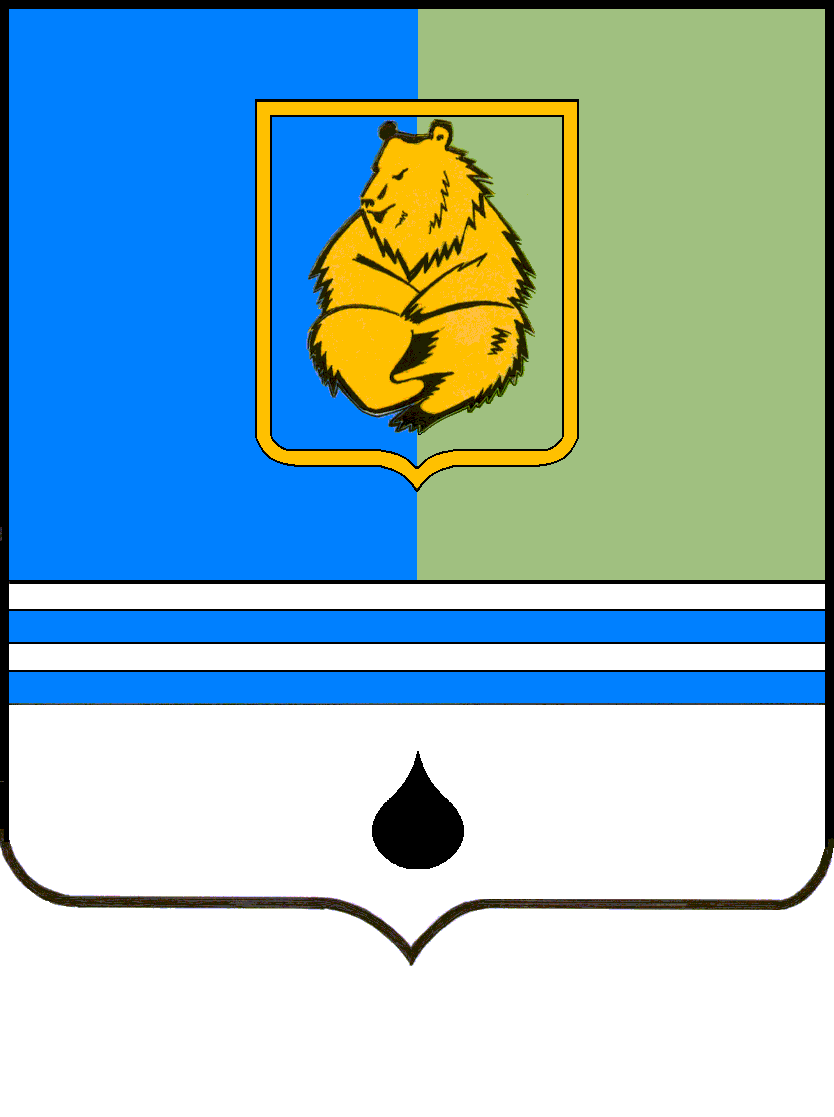 РЕШЕНИЕДУМЫ ГОРОДА КОГАЛЫМАХанты-Мансийского автономного округа – ЮгрыРЕШЕНИЕДУМЫ ГОРОДА КОГАЛЫМАХанты-Мансийского автономного округа – ЮгрыРЕШЕНИЕДУМЫ ГОРОДА КОГАЛЫМАХанты-Мансийского автономного округа – ЮгрыРЕШЕНИЕДУМЫ ГОРОДА КОГАЛЫМАХанты-Мансийского автономного округа – Югрыот [Дата документа]от [Дата документа]№ [Номер документа]№ [Номер документа]Председатель Думыгорода Когалыма[штамп ЭП подписывающего]   [штамп ЭП подписывающего]А.Ю. Говорищева